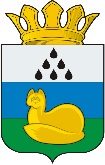 Администрация 
Уватского муниципального районаПостановление июня  2020 г.                               с. Уват                                                № О признании утратившими силу постановлений администрации Уватского муниципального района, регулирующих правоотношения по предоставлению субсидий из бюджета Уватского муниципального района организациям на поддержку малого и среднего предпринимательства	В соответствии с Уставом Уватского муниципального района, распоряжением администрации Уватского муниципального района от 14.11.2016 № 1693-р «Об утверждении Положения о Коллегии администрации Уватского муниципального района»:1. Признать утратившими силу постановления администрации Уватского муниципального района:а) от 09.04.2009 № 12 «Об утверждении Порядка предоставления субсидий из бюджета Уватского муниципального района организациям на поддержку малого и среднего предпринимательства»;б) от 09.06.2009 № 29 «О внесении изменений и дополнений в постановление администрации Уватского муниципального района от 09.04.2009 г. № 12»;в) от 08.04.2010 № 20 «О внесении изменений и дополнений в постановление администрации Уватского муниципального района от 09.04.2009 г. №12»;г) от 27.12.2011 № 116 «О внесении изменений и дополнений в постановление администрации Уватского муниципального района от 09.04.2009 г. №12»;д) от 30.10.2015 № 199 «О внесении изменений в постановление администрации Уватского муниципального района от 09.04.2009 № 12 «Об утверждении Порядка предоставления субсидий из бюджета Уватского муниципального района организациям на поддержку малого и среднего предпринимательства».2. Сектору делопроизводства, документационного обеспечения и контроля Аппарата Главы администрации Уватского муниципального района (Васильева А.Ю.) настоящее постановление:а) обнародовать путем размещения на информационных стендах в местах, установленных администрацией Уватского муниципального района;б) разместить на сайте Уватского муниципального района в информационно-телекоммуникационной сети «Интернет».3. Настоящее постановление вступает в силу со дня его обнародования.4. Контроль за исполнением настоящего постановления возложить на заместителя Главы администрации Уватского муниципального района, руководителя Аппарата Главы администрации Уватского муниципального района.Глава                                                                                                       С.Г. Путмин